Фотоколлаж  «Жизнь домашних животных»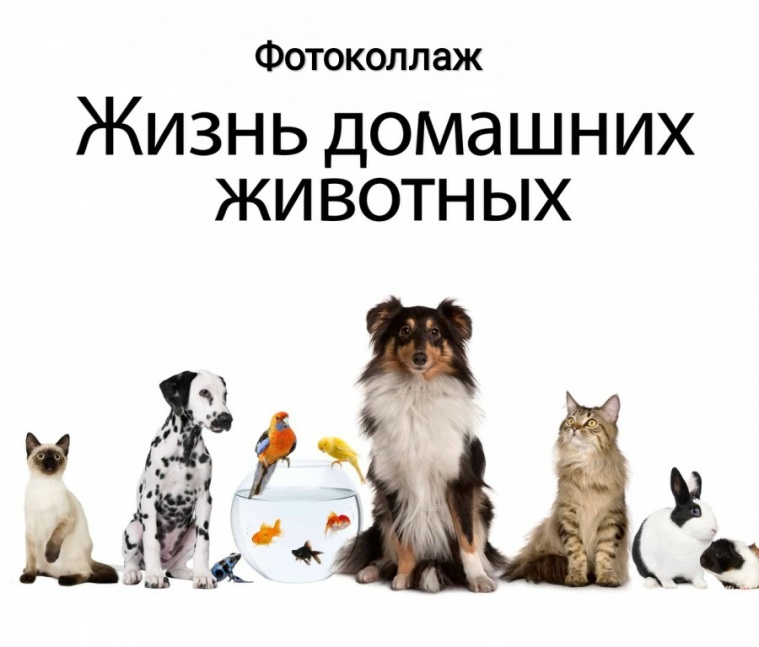                                                    Внимание!!! Любишь фотографировать? Надоели устаревшие картинки с животными в сети? Хочется чего-то новенького?
Тогда ты по адресу! Положительные эмоции гарантированы!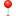 Муниципальное бюджетное учреждение дополнительного образования«Детский эколого – биологический Центр» города Каменск – Шахтинский, врамках мероприятий модуля программы «Зоология», приглашает вас принять участие  в мероприятии: «Фотоколлаж  «Жизнь домашних животных»». На это мероприятие  мы принимаем забавные и милые фотографии ваших домашних животных, на которых занимательные, веселые кадры их шалостей.  Принимать участие могут все желающие в возрасте от 5 до 18 лет.  Прием работ с 24 по 25 июня 2020 года включительно.Что необходимо для участия:1 Сделать фотографию домашнего любимца в забавный момент шалостей;2. Подписать работу: Название, ФИО участника и возраст;3.Отправить готовую работу  организатору на Ватцап тел. 89081778467 Эльвира ХамитовнаПолюбоваться работами после окончания мероприятия может каждый в группе ВК https://vk.com/club182679497 Желаем удачи!